Выберите тип и необходимые параметры шкафа, а также укажите требуемые сведения в соответствующих полях.Тип и количество шкафовЦепи оперативного питания шкафаАналоговые цепи шкафаИсполнение МП устройств в составе шкафаЦепи связи с АСУКанал связи ВОМПКонструктивное исполнение шкафаКомплектация шкафаУсловия эксплуатации шкафа10 Диспетчерское наименование (наносится на козырек шкафа при выборе необходимости его установки в п. 6)11 Дополнительные принадлежности и инструмент (дополнительная комплектность поставки)Дополнительные требования (функциональное оснащение шкафов может быть дополнено или изменено в зависимости от требований проекта):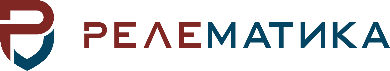 428020, Россия, г. Чебоксары,пр. И. Яковлева, д. 1.тел./факс: (8352) 24-06-50,e-mail: info@relematika.ruсайт: https//relematika.ruКарта заказаШКАФ ВОЛНОВОГО ОПРЕДЕЛЕНИЯ МЕСТА ПОВРЕЖДЕНИЯ«Ш2600 16.550»ЗаказчикКонтактное лицоТелефон, E-mailОбъект установкиШ2600 16.550Шкаф волнового определения места повреждения, в составе:А1: устройство ВОМПШ2600 16.550 16.550Шкаф с двумя комплектами волнового определения места повреждения, в составе: А1, А2: устройство ВОМПШ2600 16.550 16.550 16.550Шкаф с тремя комплектами волнового определения места повреждения, в составе: А1, А2, А3: устройство ВОМПШ2600 16.550 16.550 16.550 16.550Шкаф с четырьмя комплектами волнового определения места повреждения, в составе: А1, А2, А3, А4: устройство ВОМПНоминальное напряжение оперативного токаЦепи переменного тока (фазные токи)Цепи переменного тока 3I0 параллельной линииЦепи переменного напряжения100 ВА1 (А2, А3, А4)16 функциональных клавишФункциональные клавиши могут использоваться как оперативные кнопки или как оперативные переключателиДисплей алфавитно-цифровой (шесть строк по 21 символу)Функциональные клавиши могут использоваться как оперативные кнопки или как оперативные переключателиДисплей алфавитно-цифровой (шесть строк по 21 символу)Функциональные клавиши могут использоваться как оперативные кнопки или как оперативные переключателиДисплей алфавитно-цифровой (шесть строк по 21 символу)ХТ1, ХТ2 (Порты Ethernet) МЭК 61850-8-1 MMS МЭК 61850-8-1 GOOSE МЭК 60870-5-104 Modbus-TCPХТ4, ХТ5 (Порты RS-485/ВОЛС) МЭК 60870-5-103 Modbus-RTU/ASCII МЭК 60870-5-101Тип канала связиДальность связи, км (выделенный оптический) *Тип мультиплексора (мультиплексированный канал) *Тип приемопередатчика (ВЧ-канал) ** - заполняется в зависимости от выбранного типа канала связи. Мультиплексор и Приёмопередатчик в комплект поставки НЕ входят* - заполняется в зависимости от выбранного типа канала связи. Мультиплексор и Приёмопередатчик в комплект поставки НЕ входятТип металлоконструкции и габаритные размеры * (высота х ширина х глубина)Тип металлоконструкции и габаритные размеры * (высота х ширина х глубина)Высота цоколя (высота шкафа увеличивается на высоту цоколя)Высота цоколя (высота шкафа увеличивается на высоту цоколя)Высота и расположение козырька для диспетчерского наименования(высота шкафа увеличивается на высоту козырька)Высота и расположение козырька для диспетчерского наименования(высота шкафа увеличивается на высоту козырька)Обслуживание шкафа (Двустороннее или Одностороннее) **Обслуживание шкафа (Двустороннее или Одностороннее) **Двустороннее обслуживаниеПередняя дверьДвустороннее обслуживаниеЗадняя дверьОдностороннее обслуживаниеПередняя дверьПодвод кабеляПодвод кабеля* Возможность изготовления шкафов с иными габаритными размерами необходимо согласовать с ООО «Релематика».** При двустороннем обслуживании доступ с обеих сторон шкафа через переднюю и заднюю двери, при одностороннем обслуживании доступ с передней стороны шкафа, вместо задней двери стенка.     По умолчанию цвет шкафа и козырька – RAL 7035, цвет цоколя – RAL 7021. Иное цветовое исполнение необходимо указать в п. «Дополнительные требования» карты заказа.* Возможность изготовления шкафов с иными габаритными размерами необходимо согласовать с ООО «Релематика».** При двустороннем обслуживании доступ с обеих сторон шкафа через переднюю и заднюю двери, при одностороннем обслуживании доступ с передней стороны шкафа, вместо задней двери стенка.     По умолчанию цвет шкафа и козырька – RAL 7035, цвет цоколя – RAL 7021. Иное цветовое исполнение необходимо указать в п. «Дополнительные требования» карты заказа.* Возможность изготовления шкафов с иными габаритными размерами необходимо согласовать с ООО «Релематика».** При двустороннем обслуживании доступ с обеих сторон шкафа через переднюю и заднюю двери, при одностороннем обслуживании доступ с передней стороны шкафа, вместо задней двери стенка.     По умолчанию цвет шкафа и козырька – RAL 7035, цвет цоколя – RAL 7021. Иное цветовое исполнение необходимо указать в п. «Дополнительные требования» карты заказа.Блоки испытательныеКлеммыСтепень защиты шкафаКлиматическое исполнение и категория размещенияНоутбук (при заказе оговорить конфигурацию)Сумка для ноутбукаРазработчик проектаЗаказчикПодпись